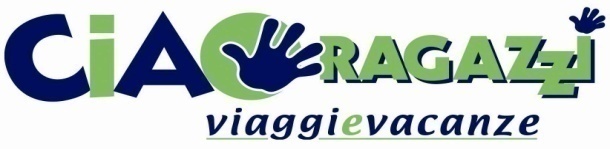 E   CRAL NAPOLETANAGAS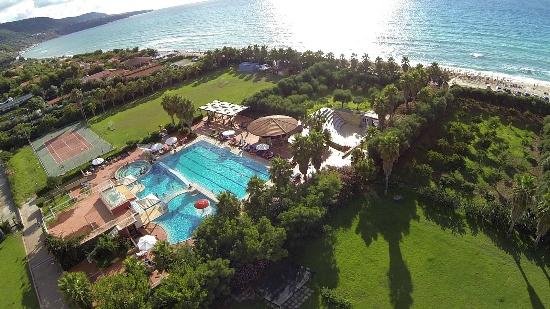 Organizzano le settimane 18 – 25 luglio Euro 602 a persona25 luglio – 1 agosto Euro 602 a persona *1 agosto – 8 agosto Euro 695*8 agosto  - 15 agosto Euro 930*15 agosto  - 22 agosto Euro 956*22 agosto 29 agosto Euro 725Al Life Resort Sciabache Beach di Zambrone A soli 8 km da Tropea, il Resort Sciabache a Zambrone è fronte mare
con immensi spazi verdi, grandi piscine, il team d'animazione
è particolarmente adatto per famiglie con bambini.Ragazzi in 3 e 4 letto gratis fino ai 16 anni n.c. Ingressi 18 luglio 25 luglio*Ingressi    1-8-15-22 agosto 3°letto Euro 140 4° letto Euro 210 fino ai 16 anni n.c.e prezzi validi per prenotazioni fino al 4 luglio.Trattamento pensione completa  con acqua mineraleServizio spiaggia dalla 3^ filaTessera club da pagare in hotel adulti euro 42 a settimana ragazzi fino ai 16 anni n.c. euro 24Organizzazione tecnica CIAO RAGAZZI SRLPer prenotazioni rivolgersi al CRAL